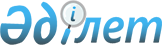 Қазақстан Республикасы Үкіметінің 2004 жылғы 28 сәуірдегі N 475 қаулысына толықтырулар енгізу туралы
					
			Күшін жойған
			
			
		
					Қазақстан Республикасы Үкіметінің 2007 жылғы 12 қазандағы N 940 Қаулысы. Күші жойылды - ҚР Үкіметінің 2008 жылғы 31 желтоқсандағы N 1313 Қаулысымен.



      


Ескерту. Қаулының күші жойылды - ҚР Үкіметінің 2008 жылғы 31 желтоқсандағы 


 N 1313 


 (2009 жылғы 1 қаңтардан бастап қолданысқа енгізіледі) Қаулысымен.



      Қазақстан Республикасының Үкіметі 

ҚАУЛЫ ЕТЕДІ

:



      1. "Қаржы лизингі шарттары бойынша қаржы лизингіне беру мақсатында лизинг беруші әкелген, импорты қосылған құн салығынан босатылатын мүлік тізбесін және оны қалыптастыру ережесін бекіту туралы" Қазақстан Республикасы Үкіметінің 2004 жылғы 28 сәуірдегі N 475 
 қаулысына 
 (Қазақстан Республикасының ПҮАЖ-ы, 2004 ж., N 19, 245-құжат) мынадай толықтырулар енгізілсін:



      көрсетілген қаулымен бекітілген Қаржы лизингі шарттары бойынша қаржы лизингіне беру мақсатында лизинг беруші әкелген, импорты қосылған құн салығынан босатылатын мүлік тізбесі мынадай мазмұндағы реттік нөмірлері 4-1, 40-2-жолдармен толықтырылсын:



"4-1.   Тозаңдату және ұнтақпен бояу,     8424 30 900 0-ден



        гальваника әдісімен бұйымдардың



        бетіне жабын түсіруге



        арналған машиналар*



40-2.   Электр катушкаларға сым           8479 81 000 0-ден".



        орауға арналған машиналар,



        күш трансформаторларының



        орамдарын және орам сымдарын



        орауға арналған орау станоктары*




      2. Осы қаулы алғаш рет ресми жарияланған күнінен кейін он күнтізбелік күн өткен соң қолданысқа енгізіледі.


      Қазақстан Республикасының




      Премьер-Министрі


					© 2012. Қазақстан Республикасы Әділет министрлігінің «Қазақстан Республикасының Заңнама және құқықтық ақпарат институты» ШЖҚ РМК
				